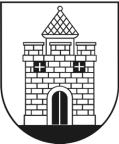 PANEVĖŽIO MIESTO SAVIVALDYBĖS TARYBASPRENDIMASDĖL SAVIVALDYBĖS TARYBOS 2020 M. BALANDŽIO 30 D. SPRENDIMO NR. 1-93 „DĖL ATLYGINIMO UŽ VAIKŲ, UGDOMŲ PAGAL IKIMOKYKLINIO IR PRIEŠMOKYKLINIO UGDYMO PROGRAMAS, IŠLAIKYMĄ SAVIVALDYBĖS IKIMOKYKLINIO UGDYMO MOKYKLOSE NUSTATYMO TVARKOS APRAŠO, PATVIRTINTO SAVIVALDYBĖS TARYBOS 2014 M. SPALIO 23 D. SPRENDIMUNR. 1-312, PAKEITIMO IR ATLEIDIMO NUO MOKESČIO ĮSTAIGOS REIKMĖMS KARANTINO PASKELBIMO LAIKOTARPIU“ PAKEITIMO2020 m. gegužės 28 d. Nr. 1-131PanevėžysVadovaudamasiLietuvos Respublikos vietos savivaldos įstatymo 18 straipsnio 1 dalimi, Lietuvos Respublikos Vyriausybės 2020 m. kovo 14 d. nutarimu Nr. 207 „Dėl karantino Lietuvos Respublikos teritorijoje paskelbimo“(su vėlesniais pakeitimais), Panevėžio miesto savivaldybės taryba nusprendžia:Pakeisti Panevėžio miesto savivaldybės tarybos 2020 m. balandžio 30 d. sprendimo
Nr. 1-93 „Dėl Atlyginimo už vaikų, ugdomų pagal ikimokyklinio ir priešmokyklinio ugdymo programas, išlaikymą savivaldybės ikimokyklinio ir priešmokyklinio ugdymo mokyklose nustatymo tvarkos aprašo, patvirtinto Savivaldybės tarybos 2014 m. spalio 23 d. sprendimu Nr. 1-312, pakeitimo ir atleidimo nuo mokesčio įstaigos reikmėms karantino paskelbimo laikotarpiu“2 punktą ir jį išdėstyti taip:„2. Atleisti 2020 m. kovo 14 d. Lietuvos Respublikos Vyriausybės nutarimu Nr. 207 paskelbto karantino laikotarpiu vaikų tėvus nuo mokesčio įstaigos reikmėms už ugdymo aplinkos išlaikymą, jeigu vaikas nelanko įstaigos.“.Savivaldybės meras		Rytis Mykolas Račkauskas